Опросный лист №О1Стол обеденный круглыйСогласовано:  Начальник СОП                                                                                                             А.А. ГаббасоваНачальник ОК УКС                                                                                                          П.С. ЧижиковНачальник ОПиПТ                                                                                                              В.С. ЕлькинУТВЕРЖДАЮГлавный инженер АО «Транснефть-Урал»____________________Д.В. Ахмеров«____» ____________________ 2022г.№п/пЗапрашиваемые данныеЕд. изм.Технические характеристики, данные1Наименование и адрес проектирующей  организации-АО «Транснефть-Урал», Россия, РБ, г. Уфа, ул. Крупской, 102Наименование и адрес предприятия-заказчика-АО «Транснефть-Урал», Россия, РБ, г. Уфа, ул. Крупской, 103Наименование-Стол обеденный круглый4Описание Стол на одной ножке с дополнительными прямыми подпорками в количестве 4 шт. На ножке гнутые элементы. Столешница из массива натурального. Края столешницы фрезерованы. 5Назначение-Предназначен для приема пищи Размеры стола6Диаметр столешницы,                                                 не болеесм 245                не менеесм 2407Толщина столешницы,                                         не болеесм 4,5                не менеесм 4,08Высота стола, не болеесм 80                        не менеесм 779Цвет стола- «Орех»10Количество ножекшт 111Количество подпорокшт 412Материал столешницы- Массив натурального дуба13Материал подстолья-Мдф шпон дуба + ножка фигурная из массива дуба14Вид-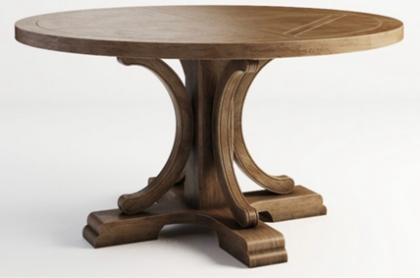 